Response to Reviewers CommentsDear Editor-in-Chief Journal of Religion and HealthWe are grateful to the reviewers for their insightful comments on our manuscript. We have been able to incorporate changes to reflect most of the suggestions provided by the reviewers. We have highlighted the changes within the manuscript as follow.In revising the paper, we have carefully considered your comments and suggestions, as well as those of the reviewers. After addressing the issues raised, we feel the quality of the paper is much improved and hope you agree.We look forward to receiving your further communications.Yours sincerely,Nurhayati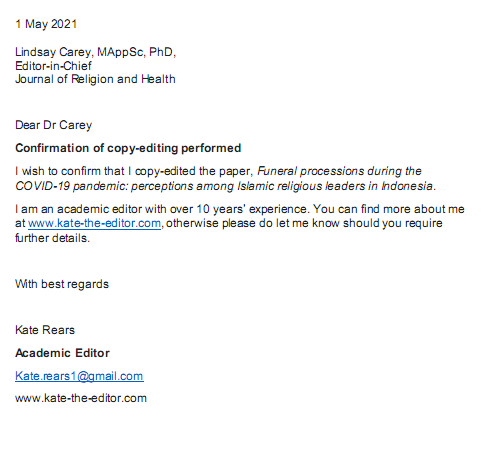 NoReviewer commentsAuthor responseEditor 1Editor 1Editor 11Please ensure that someone independent and highly proficient in written English has thoroughly checked/edited your revised submission – or your submission will be repeatedly returned to you or rejected.2Please ensure that ALL references are to full APA-7 standard (including accurate https://doi.org links to all journal references) – or your submission will be repeatedly returned to you or rejected. There are numerous journal articles that are not correct/consistent to APA-7 standard (e.g., missing volume numbers (and preferably issue number too), missing pages, titles should be in full and italicized). 3Please ensure to check other publications within JORH that might have already considered your topic area.4You have not provided a 'Study Limitations' section.